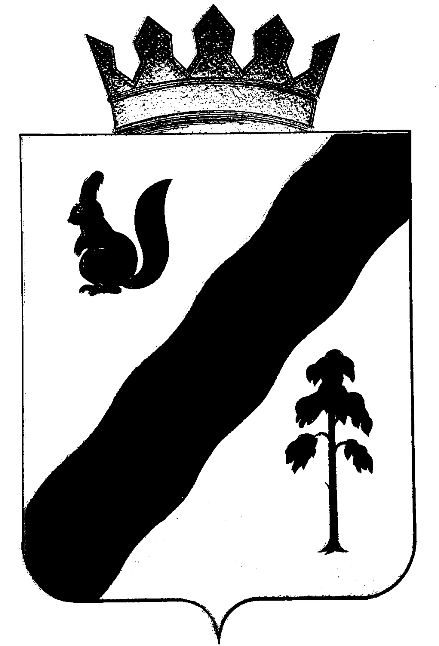 ПОСТАНОВЛЕНИЕАДМИНИСТРАЦИи ГАЙНСКОГО МУНИЦИПАЛЬНОГО ОКРУГА ПЕРМСКОГО КРАЯ18.01.2021                                                                                             № 21О внесении изменений в постановление«О создании межведомственной комиссии для оценки и обследования помещения в целях признания его жилым помещением, жилого помещения непригодным для проживания, многоквартирного дома аварийным и подлежащим сносу или реконструкции,садового дома жилым домом и жилого дома садовым домом на территории Гайнского муниципального округа Пермского края» от 10.08.2020 г № 685/1В соответствии с пунктом 8 части 1 статьи 14 Жилищного кодекса Российской Федерации, постановлением Правительства РФ от 28.01.2006 №47 «Об утверждении Положения о признании помещения жилым помещением, жилого помещения непригодным для проживания, многоквартирного аварийным и подлежащим сносу или реконструкции, садового дома жилым домом и жилого дома садовым домом», руководствуясь Уставом Гайнского муниципального округа,    администрация Гайнского муниципального округа ПОСТАНОВЛЯЕТ:1. Внести в постановление «О создании межведомственной комиссии для оценки и обследования помещения в целях признания его жилым помещением, жилого помещения непригодным для проживания, многоквартирного дома аварийным и подлежащим сносу или реконструкции,садового дома жилым домом и жилого дома садовым домом на территории Гайнского муниципального округа Пермского края» от 10.08.2020 г № 685/1 следующие изменения:1.1. приложение 1 дополнить позициями следующего содержания:по согласованию – зав. сектором по социальной поддержке населения администрации Гайнского муниципального округа;по согласованию – гл. специалист отдела по Гайнскому муниципальному округу ТУ Минсоцразвития Пермского края по КПО;2. Опубликовать настоящее постановление в газете «Наше время», и разместить на официальном сайте администрации Гайнского муниципального округа.3. Настоящее постановление вступает в силу после его официального опубликования.И.О. главы муниципального округа – главы администрации Гайнского муниципального округа                                       В.А. Закиров